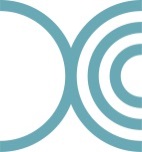 AnsøgningsskemaPulje – Opfølgning efter kræft Ansøgninger til puljen om opfølgning efter kræft skal udfylde følgende felter: Ansøgningerne sendes til dccc.bevilling@dccc.dk.Projekt titel Overordnet mål med projektet (Maks 200 ord)Kort projektbeskrivelse (maks. 250 ord)Faglig motivation: Beskriv hvorfor det er relevant at udføre det foreslåede projektEksisterende vide: Beskriv hvor projektet placerer sig i forhold til eksisterende viden/tiltag, og hvad projektet kan bidrage medFor ansøgninger i kategori A og B udfyldes desuden (min. 250 ord, maks. 500 ord):a) Evt. beskrivelse af indledende undersøgelse, der ligger til grund for projektet b) Beskrivelse af projektets design c) Kort beskrivelse af patientpopulationens størrelse særlige kendetegn og kompleksitet d) Projektplan, herunder metode og tidsplan e) Redegørelse for eventuelle etiske begrænsninger og overvejelser'a) b) c) d) e) Perspektiver (maks. 250 ord) Herunder i hvilken grad projektet forventes at kunne få indflydelse på kræftpatienters opfølgning og forløbImplementering (maks. 250 ord) Beskrivelse af, hvordan projektresultater kan implementeres bredt/systematisk til gavn for patienternePatientinddragelse (maks. 250 ord)  Beskrivelse af eventuel patientinvolvering i projektet. Hvis patientinvolvering ikke indgår i projektet, skal dette fravalg begrundesSamarbejdspartnere Aktive samarbejdsparter listes med navn, stilling og nuværende arbejdspladsBeskrivelse af, hvordan ansøger planlægger at formidle erfaringer og resultater (maks. 250 ord)  Budget opdelt på år og specificeret i relevante kategorier, herunder:
Anvendelsesperiode startAnvendelsesperiode slutVidenskabelig arbejdskraftIkke videnskabelig arbejdskraftOplysninger om ansøger, herunderNavn, stilling, nuværende arbejdsplads, e-mail, tlf. 
Kortfattet CV (Maksimalt 2.500 tegn inkl. mellemrum) Hvilke kommercielle interesser har ansøgeren i projektetOplysninger om administrerende institutioner 